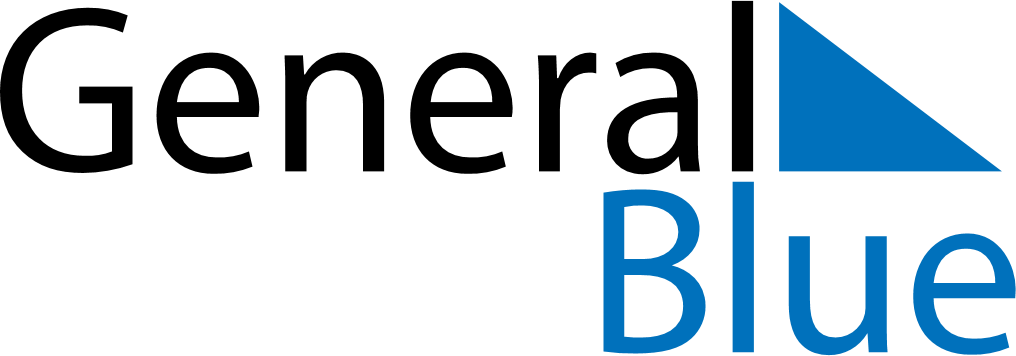 Weekly CalendarJune 2, 2024 - June 8, 2024Weekly CalendarJune 2, 2024 - June 8, 2024Weekly CalendarJune 2, 2024 - June 8, 2024Weekly CalendarJune 2, 2024 - June 8, 2024Weekly CalendarJune 2, 2024 - June 8, 2024Weekly CalendarJune 2, 2024 - June 8, 2024SundayJun 02MondayJun 03MondayJun 03TuesdayJun 04WednesdayJun 05ThursdayJun 06FridayJun 07SaturdayJun 086 AM7 AM8 AM9 AM10 AM11 AM12 PM1 PM2 PM3 PM4 PM5 PM6 PM